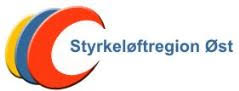 Styrkeløftregion ØstREFERAT FRA STYREMØTE 2017-03Styremøte nr. 2017-03Tid	: 17. AugustSted	: Osloidrettens hus, rom: 355, Bakrommet, Ekeberg, Oslo.Til Stede	: Vidar Tangen, Mina Svele, Egil Kroknes, Vegard Røysum, 
Anita Stavik, Ninaz Khodabandeh og Ove Johansen.Styrereferat nr. 2017-02 er godkjent via e-post.AVSLUTTEDE SAKER
9/17 Arbeidsoppgaver i styret.11/17 Innkalling til møte i Trondheim. Regionsledersamling/strategimøte. 12/17 Opprette en facebookside for regionsstyret.VEDTATT PÅ E-POST SIDEN FORRIGE STYREMØTERegionen dekker reiseutgiftene for trenere og løftere til Best av de beste.Ansvarlig	: Vegard RøysumStatus		: AvsluttetVIDEREFØRTE SAKER01/17	ØKONOMIRapportering. Vi ligger godt an, men vi mangler en del aktivitet til det som er budsjettert.Det blir en ny søknadsrunde for utstyrsstøtte og stevneutstyr 1 Oktober.Ansvarlig	: Vidar Tangen.Status		: Videreføres.02/17	AKTIVITETER- Aktivitetsplan 2017, Ansvar Vegard Røysum.Oppdatering.- Regions trenerordning, Ansvar Ove JohansenOrienteringRegionstrenerordningen og regionslaget.Gjenstår 7 klubbesøk i år.Var klubbesøk i Brumunddal den 12/8. Roger Eriksen reiser til NM U/J.106 påmeldte til RM, som vil foregå i Brumunddal.Det jobbes med å lage en samling slutten av Oktober for Ungdom/Junior.- Dommeroppsett for 2017, Ansvar Håkon OlsenOrienteringDet mangler en dommer til RM, men dette løser seg nok ganske raskt.-Stevner for regionen, Ansvar Geir JohansenOrientering- Det blir arrangert 2 RM og 3 NM04/17	Regionstrenerordningen og regionslaget.- Diskutert i forhold til om ordningen kan gjøres lettere. - Styret vedtar å sende inn et forslag til regionsledersamlingen og eventuelt som et Ting forslag.Oppdatering:- Våre forslag på etablering av nye klubber og rekruttering ble ikke pratet om på denne samlingen.- Vi drøfter om å sende saken til tingforslag.10/17 Søknader om utstyrsstøtte.	- Ove skal komme med forslag til retningslinjer for utlån.- OSK har søkt om støtte til høyttaleranlegg, men de vil ikke låne dette ut hvis det ikke er regler rundt om det.- Ove har nå laget et skjema som skal godkjennes før dette blir satt i gang.Ansvarlig	: OveStatus		: VidereføresNYE SAKER13/17	Regionens retningslinjer (websiden)	- Vi må lære opp Ninaz til å oppdatere websiden vår. - Vi må være flinkere til å publisere på facebook siden vår av både bilder og nyhetsbrev.14/17	Nye retningslinjer for terminliste.- Det har blitt flere deltagere, derfor flere klubbstevner og dette vil også kollidere med RM og NM. Vidar har nå laget en retningslinje på hvordan dette skal kunne foregå. Blant annet flere åpne stevner og da at man kan ta startavgift. - Det må tas hensyn til RM, så ikke noen stevne skal bli lagt en uke før eller etter RM.- Det vil bli gitt 15. 000 kr hvis det går over 2 dager, og 9000 kr til en dag. - Les videre om dette på våre hjemmesider.15/17	Strategiplan.- Vi har gått i gjennom strategiplanen og ser at mange av tiltakene er gjennomført eller er under arbeid.16/17	Forslag til tinget. 4. November er fristen.- Vi skal sende inn forslag til kandidater fra vår Region til NSF tinget. Kristin Thorvaldsen og Anita Stavik er våre navn.- På neste styremøte som er 28. September vil vi komme med forslag til17/17	Regional Benkpresserie, et ønske fra Askim SK- Anita Stavik skal komme opp med et forslag på hvordan dette skal kunne gjennomføres. Så vil forslaget bli sendt ut til alle klubber for å se om dette blir tatt godt imot. 18/17	Tilbud til Stipendvinnere fra Maxrep Åge.- Vi har fått et tilbud fra Åge Berntsen, men før vi går videre med denne saken, kontakter vi Stian- Kappi for at han skal kunne komme med noe av det samme.19/17	Politiattest for regionstrenere og klubbledere. 	- Ove sjekker opp om alle har en gyldig politiattest. NESTE MØTEDato for neste møte 	: 28 SeptemberRom bestilles av	: Vegard RøysumAnsvarlig	: Vegard RøysumStatus		: Videreføres.